Тема: «Основные приемы вязания крючком», 1 –й год обучения.вопросварианты ответаКак называется прием, изображенный на рисунке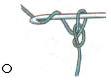 Соединительная петляВоздушная петляЦепочка 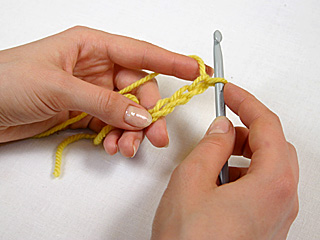 Как называется выполненный на изображении элемент?ЦепочкаВоздушная петляСоединительная петля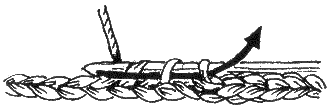 Определи по изображению и описанию прием:Ввести крючок во 2-ю петлю цепочки, не считая петлю на крючке, и захватить рабочую нить, протянуть ее через петлю цепочки и петлю, находящуюся на крючкеСоединительная петляВоздушная петляСтолбик без накида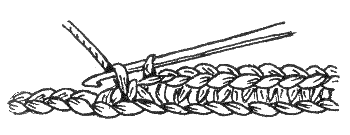 Как называется прием, изображенный на рисунке 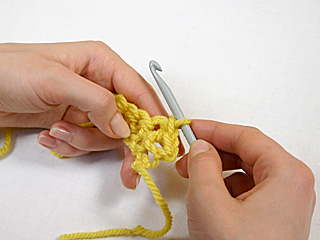 Соединительная петляВоздушная петляСтолбик без накидаОпредели по описанию прием:- ввести крючок в 2-ю петлю цепочки, захватить и вытянуть нить, снова захватить рабочую нить крючком, протянуть ее через обе петли, находящиеся на крючке, и т.д. из каждой петли цепочкиСтолбик без накидаСоединительный столбикПолустолбик 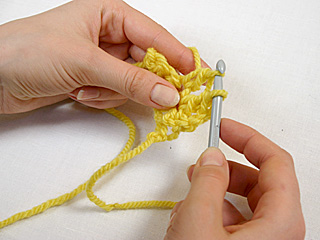 Как называется прием, изображенный на рисункеСтолбик без накидаСтолбик с одним накидомПолустолбикОпредели по описанию прием:-сделать накид, ввести крючок в 4-ю петлю цепочки, не считая петлю на крючке, захватить и вытянуть рабочую нить, захватить рабочую нить  протянуть её через две находящиеся на крючке петли, захватить рабочую нить, протянуть её через 2 оставшиеся петли и т.д. из каждой петли цепочки.Столбик без накидаСтолбик с одним накидомПолустолбик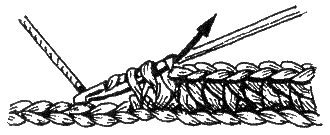 Как называется прием, изображенный на рисункеСтолбик без накидаСтолбик с одним накидомПолустолбик с одним накидом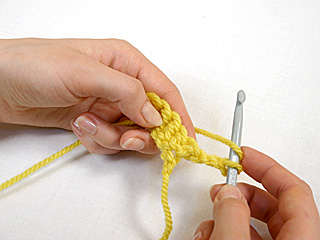 Как называют воздушные петли при прямом и обратном вязании, выполненные в начале каждого ряда столбиков?Петли подъемаВоздушные петлиСоединительные петли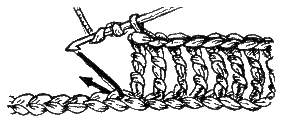 Как называется прием, изображенный на рисункеСтолбики с одним накидомСтолбики с двумя накидамиСтолбики витыеОпредели по описанию прием:- 2 накида, ввести крючок в 5-ю петлю от края цепочки, не считая петлю на крючке, захватить и вытянуть рабочую нить протянуть её через 2 петли, захватить рабочую нить, протянуть её через 2 петли, захватить рабочую нить, протянуть её через 2 оставшиеся на крючке петли, и т.д. из каждой петли основания;Столбики с одним накидомСтолбики с двумя накидамиСтолбики витые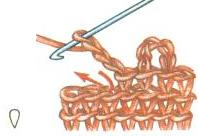 Как называется прием, изображенный на рисункеПикоАркаАжур 